Iowa Department						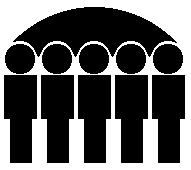 Of Human ServicesKevin W. Concannon, DirectorMonthly Public Assistance Statistical ReportFamily Investment ProgramJuly 2003	Jul 2003	Jun 2003	Jul 2002	Regular FIP	Cases	18,105	18,152	18,061	Recipients	44,691	44,849	45,261	Children	29,691	29,756	29,986	Payments	$5,874,389	$5,939,188	$5,877,534	Avg. Cost/Family	$324.46	$327.19	$325.43	Avg. Cost/Recipient	$131.44	$132.43	$129.86	Two Parent FIP	Cases	1,793	1,800	1,468	Recipients	7,021	7,111	5,823	Children	3,522	3,623	2,888	Payments	$674,461	$698,813	$552,152	Avg. Cost/Family	$376.16	$388.23	$376.13	Avg. Cost/Recipient	$96.06	$98.27	$94.82	Total FIP	Cases	19,898	19,952	19,529	Recipients	51,712	51,960	51,084	Children	33,213	33,379	32,874	Payments	$6,548,850	$6,638,001	$6,429,686	Avg. Cost/Family	$329.12	$332.70	$329.24	Avg. Cost/Recipient	$126.64	$127.75	$125.86Child Support Payments	PA Recoveries	$2,187,356	$4,338,334	$2,289,944	Returned to Federal 	Government	$1,388,971	$2,754,842	$1,439,459	Credit to FIP Account	$798,385	$1,583,492	$850,485FIP Net Total	$5,750,465	$5,054,509	$5,579,201	State Fiscal Year To Date Summary	Current Year	Last Year	FIP Payments	Regular FIP Total	$5,874,389	$5,877,534	Two Parent Total	$674,461	$552,152	Total	$6,548,850	$6,429,686	Child Support Payments	PA_Recoveries	$2,187,356	$2,289,944	Returned to Federal Government	$1,388,971	$1,439,459	Credit to FIP Account	$798,385	$850,485	FIP Net Total	$5,750,465	$5,579,201Prepared by:Bureau of Research Analysis	Judy Darr (515) 281-4695Division of Results Based Accountability	   Statistical Research AnalystMonthly Statistical Report of Public Assistance ProgramFor July 2003	Family Investment Program (FIP)	FIP -  Two Parent Families	Total FIP	Number 	Number 	Average 	Number 	Number 	Average 	Number 	Number 	Average 	of Cases	of 	Monthly 	Grant 	of Cases	of 	Monthly 	Grant 	of Cases	of 	Monthly 	Grant 	County	Persons	Grants	per Case	Persons	Grants	per Case	Persons	Grants	per Case	Adair 	30	64	$9,479	$315.96	$0	30	64	$9,479	$315.97	Adams 	13	34	$3,937	$302.90	1	5	$548	$548.00	14	39	$4,485	$320.36	Allamakee 	52	134	$16,207	$311.68	8	33	$2,213	$276.62	60	167	$18,420	$307.00	Appanoose	136	329	$45,561	$335.01	40	159	$16,505	$412.62	176	488	$62,066	$352.65	Audubon 	15	35	$4,324	$288.26	3	14	$230	$76.66	18	49	$4,554	$253.00	Benton 	95	236	$31,500	$331.58	14	60	$5,671	$405.07	109	296	$37,171	$341.02	Black Hawk	1,346	3,227	$429,620	$319.18	102	389	$37,549	$368.13	1,448	3,616	$467,169	$322.63	Boone	121	306	$41,349	$341.73	5	15	$1,562	$312.44	126	321	$42,911	$340.56	Bremer	64	158	$18,907	$295.43	9	28	$2,303	$255.88	73	186	$21,210	$290.55	Buchanan	94	248	$31,488	$334.98	19	67	$6,988	$367.78	113	315	$38,476	$340.50	Buena Vista	82	177	$25,847	$315.20	12	46	$4,369	$364.08	94	223	$30,216	$321.45	Butler 	59	145	$19,152	$324.61	7	26	$2,286	$326.60	66	171	$21,438	$324.82	Calhoun 	47	98	$14,356	$305.46	2	3	$449	$224.50	49	101	$14,805	$302.14	Carroll 	77	197	$27,168	$352.84	4	13	$1,717	$429.25	81	210	$28,885	$356.60	Cass	79	172	$22,594	$286.00	15	46	$4,374	$291.60	94	218	$26,968	$286.89	Cedar 	45	118	$15,094	$335.43	15	56	$4,626	$308.40	60	174	$19,720	$328.67	Cerro Gordo 	213	492	$64,332	$302.02	28	109	$9,978	$356.37	241	601	$74,310	$308.34	Cherokee 	49	122	$16,678	$340.38	11	38	$3,694	$335.81	60	160	$20,372	$339.53	Chickasaw 	40	90	$13,722	$343.05	7	26	$3,168	$452.57	47	116	$16,890	$359.36	Clarke 	42	95	$13,214	$314.61	6	27	$2,926	$487.66	48	122	$16,140	$336.25	Clay	83	207	$27,788	$334.80	11	38	$3,389	$308.09	94	245	$31,177	$331.67	Clayton 	40	100	$13,232	$330.81	9	39	$3,042	$338.00	49	139	$16,274	$332.12	Clinton	397	944	$123,722	$311.64	45	185	$16,395	$364.33	442	1,129	$140,117	$317.01	Crawford 	98	222	$30,824	$314.53	12	45	$4,662	$388.50	110	267	$35,486	$322.60	Dallas	144	358	$48,690	$338.12	2	8	$1,007	$503.50	146	366	$49,697	$340.39		Page 1 of 4Monthly Statistical Report of Public Assistance ProgramFor July 2003	Family Investment Program (FIP)	FIP -  Two Parent Families	Total FIP	Number 	Number 	Average 	Number 	Number 	Average 	Number 	Number 	Average 	of Cases	of 	Monthly 	Grant 	of Cases	of 	Monthly 	Grant 	of Cases	of 	Monthly 	Grant 	County	Persons	Grants	per Case	Persons	Grants	per Case	Persons	Grants	per Case	Davis 	37	102	$12,091	$326.79	$0	37	102	$12,091	$326.78	Decatur 	49	135	$16,954	$346.00	6	23	$2,402	$400.40	55	158	$19,356	$351.93	Deleware	74	174	$23,445	$316.83	9	32	$3,232	$359.11	83	206	$26,677	$321.41	Des Moines 	463	1,164	$148,946	$321.69	47	169	$17,397	$370.15	510	1,333	$166,343	$326.16	Dickinson 	50	105	$14,935	$298.70	6	21	$2,139	$356.50	56	126	$17,074	$304.89	Dubuque	501	1,295	$170,444	$340.20	49	204	$20,783	$424.14	550	1,499	$191,227	$347.69	Emmet 	39	93	$12,733	$326.48	4	16	$1,801	$450.30	43	109	$14,534	$338.00	Fayette 	145	370	$48,070	$331.52	25	93	$8,877	$355.10	170	463	$56,947	$334.98	Floyd 	93	215	$27,770	$298.60	10	38	$4,122	$412.25	103	253	$31,892	$309.63	Franklin	31	78	$9,793	$315.91	5	21	$1,982	$396.40	36	99	$11,775	$327.08	Fremont 	48	122	$15,632	$325.67	8	36	$3,000	$375.00	56	158	$18,632	$332.71	Greene 	64	155	$20,769	$324.52	5	17	$1,749	$349.80	69	172	$22,518	$326.35	Grundy 	28	55	$8,255	$294.82	2	8	$919	$459.50	30	63	$9,174	$305.80	Guthrie 	42	104	$13,374	$318.42	1	7	$218	$218.00	43	111	$13,592	$316.09	Hamilton	91	234	$31,415	$345.22	3	8	$911	$303.66	94	242	$32,326	$343.89	Hancock 	35	73	$10,108	$288.80	5	18	$2,067	$413.40	40	91	$12,175	$304.38	Hardin	101	244	$31,570	$312.58	11	42	$4,561	$414.70	112	286	$36,131	$322.60	Harrison 	80	187	$26,568	$332.10	6	23	$2,278	$379.66	86	210	$28,846	$335.42	Henry	100	223	$31,288	$312.88	7	22	$2,704	$386.36	107	245	$33,992	$317.68	Howard 	31	75	$9,803	$316.25	6	21	$2,682	$447.00	37	96	$12,485	$337.43	Humboldt 	41	113	$14,043	$342.53	2	7	$694	$347.00	43	120	$14,737	$342.72	Ida 	25	57	$7,119	$284.76	3	11	$1,416	$472.00	28	68	$8,535	$304.82	Iowa 	45	92	$13,037	$289.72	1	4	$495	$495.00	46	96	$13,532	$294.17	Jackson	102	221	$28,665	$281.02	16	62	$5,299	$331.19	118	283	$33,964	$287.83	Jasper	163	392	$51,747	$317.47	19	74	$7,468	$393.08	182	466	$59,215	$325.36	Jefferson 	110	270	$34,225	$311.13	19	65	$6,025	$317.10	129	335	$40,250	$312.02	Johnson	469	1,243	$151,777	$323.61	31	134	$11,789	$380.29	500	1,377	$163,566	$327.13	Jones	51	115	$15,050	$295.11	13	51	$4,742	$364.83	64	166	$19,792	$309.25	Keokuk	71	184	$25,499	$359.15	7	28	$2,532	$361.71	78	212	$28,031	$359.37		Page 2 of 4Monthly Statistical Report of Public Assistance ProgramFor July 2003	Family Investment Program (FIP)	FIP -  Two Parent Families	Total FIP	Number 	Number 	Average 	Number 	Number 	Average 	Number 	Number 	Average 	of Cases	of 	Monthly 	Grant 	of Cases	of 	Monthly 	Grant 	of Cases	of 	Monthly 	Grant 	County	Persons	Grants	per Case	Persons	Grants	per Case	Persons	Grants	per Case	Kossuth 	50	126	$16,911	$338.22	8	31	$2,958	$369.75	58	157	$19,869	$342.57	Lee	370	888	$118,305	$319.74	63	238	$24,048	$381.72	433	1,126	$142,353	$328.76	Linn	1,291	3,250	$429,705	$332.84	122	491	$44,112	$361.57	1,413	3,741	$473,817	$335.33	Louisa 	85	180	$25,113	$295.45	17	67	$6,194	$364.38	102	247	$31,307	$306.93	Lucus 	73	167	$24,421	$334.54	11	47	$4,278	$388.90	84	214	$28,699	$341.65	Lyon 	36	99	$11,573	$321.47	$0	36	99	$11,573	$321.47	Madison	50	134	$17,185	$343.71	2	10	$1,096	$548.00	52	144	$18,281	$351.56	Mahaska	177	446	$56,282	$317.98	11	37	$3,289	$299.00	188	483	$59,571	$316.87	Marion	134	325	$41,862	$312.40	22	77	$8,336	$378.90	156	402	$50,198	$321.78	Marshall	281	684	$89,879	$319.85	35	129	$12,643	$361.22	316	813	$102,522	$324.44	Mills 	94	242	$30,086	$320.06	8	34	$2,301	$287.62	102	276	$32,387	$317.52	Mitchell 	25	75	$9,491	$379.64	3	12	$1,157	$385.66	28	87	$10,648	$380.29	Monona 	47	121	$15,101	$321.30	6	21	$1,576	$262.66	53	142	$16,677	$314.66	Monroe	49	128	$16,805	$342.96	9	36	$2,722	$302.44	58	164	$19,527	$336.67	Montgomery	74	187	$23,095	$312.09	19	69	$6,691	$352.15	93	256	$29,786	$320.28	Muscatine 	367	933	$120,203	$327.52	65	251	$25,767	$396.42	432	1,184	$145,970	$337.89	O'Brien 	59	155	$19,818	$335.90	7	28	$3,007	$429.57	66	183	$22,825	$345.83	Osceola 	19	45	$6,086	$320.31	2	9	$432	$216.00	21	54	$6,518	$310.38	Page 	131	324	$41,482	$316.65	22	83	$8,801	$400.04	153	407	$50,283	$328.65	Palo Alto 	28	64	$8,602	$307.21	2	9	$885	$442.50	30	73	$9,487	$316.23	Plymouth	68	167	$20,235	$297.58	5	19	$1,351	$270.20	73	186	$21,586	$295.70	Pocahontas 	34	91	$10,925	$321.33	7	30	$3,290	$470.00	41	121	$14,215	$346.71	Polk	2,659	6,527	$864,543	$325.13	119	479	$45,336	$380.98	2,778	7,006	$909,879	$327.53	Pottawattamie	891	2,211	$297,153	$333.50	91	378	$35,957	$395.13	982	2,589	$333,110	$339.22	Poweshiek	81	201	$26,159	$322.95	16	72	$6,707	$419.24	97	273	$32,866	$338.82	Ringgold 	19	45	$6,442	$339.09	9	33	$3,855	$428.33	28	78	$10,297	$367.75	Sac 	22	52	$7,538	$342.63	5	18	$1,817	$363.40	27	70	$9,355	$346.48	Scott	1,539	3,898	$502,698	$326.63	138	540	$53,103	$384.80	1,677	4,438	$555,801	$331.43	Shelby 	33	84	$10,589	$320.88	10	43	$3,810	$381.00	43	127	$14,399	$334.86		Page 3 of 4Monthly Statistical Report of Public Assistance ProgramFor July 2003	Family Investment Program (FIP)	FIP -  Two Parent Families	Total FIP	Number 	Number 	Average 	Number 	Number 	Average 	Number 	Number 	Average 	of Cases	of 	Monthly 	Grant 	of Cases	of 	Monthly 	Grant 	of Cases	of 	Monthly 	Grant 	County	Persons	Grants	per Case	Persons	Grants	per Case	Persons	Grants	per Case	Sioux 	56	161	$20,119	$359.27	3	16	$1,299	$433.00	59	177	$21,418	$363.02	Story	273	659	$89,381	$327.40	42	176	$17,817	$424.22	315	835	$107,198	$340.31	Tama	84	221	$28,300	$336.90	10	46	$4,202	$420.20	94	267	$32,502	$345.77	Taylor 	22	59	$7,773	$353.31	$0	22	59	$7,773	$353.32	Union 	79	195	$22,798	$288.59	5	20	$1,610	$322.00	84	215	$24,408	$290.57	Van Buren 	44	115	$15,058	$342.23	4	15	$1,444	$361.10	48	130	$16,502	$343.79	Wappello 	433	1,076	$141,379	$326.51	36	138	$14,596	$405.45	469	1,214	$155,975	$332.57	Warren	137	308	$41,942	$306.15	7	31	$3,194	$456.28	144	339	$45,136	$313.44	Washington	98	244	$31,607	$322.52	4	14	$1,777	$444.25	102	258	$33,384	$327.29	Wayne 	50	118	$15,232	$304.65	5	25	$2,333	$466.60	55	143	$17,565	$319.36	Webster 	351	860	$115,505	$329.07	31	119	$10,495	$338.54	382	979	$126,000	$329.84	Winnebago 	63	149	$20,908	$331.88	8	32	$3,315	$414.37	71	181	$24,223	$341.17	Winneshiek 	42	101	$12,965	$308.69	6	27	$2,304	$384.00	48	128	$15,269	$318.10	Woodbury	854	2,148	$279,007	$326.70	78	315	$28,829	$369.60	932	2,463	$307,836	$330.30	Worth 	20	42	$6,112	$305.60	2	7	$707	$353.50	22	49	$6,819	$309.95	Wright 	73	188	$24,063	$329.63	5	19	$1,072	$214.40	78	207	$25,135	$322.24	State Total	18,105	44,691	$5,874,389	$324.46	1,793	7,021	$674,461	$376.16	19,898	51,712	$6,548,850	$329.12		Page 4 of 4